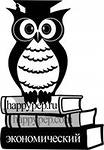 ЭЛЕКТРОННЫЕ БИБЛИОТЕКИ БИБЛИОТЕКА МАКСИМА МОШКОВАhttp://lib.ru  - классическая и современная, русская и зарубежная литература, учебные материалы, юмор. Музыка, русский рок и другое.БИБЛИОТЕКА УЧЕБНОЙ И НАУЧНОЙ ЛИТЕРАТУРЫ (КАТАЛОГ)http://www. sbiblio.com - одна из самых больших коллекций научной литературы российского интернета.БИБЛИОТЕКА ЭЛЕКТРОННЫХ КНИГ (ССЫЛКИ)http://www.elibrus.1gb.ru - содержит разделы: многопрофильная и специализированная литература, фантастика, аудиокниги, боевые искусства.БИБЛИОТЕКАРЬ.РУ http://www.bibliotekar - электронная библиотека нехудожественной литературы по русской и мировой истории, искусству, культуре, прикладным наукам. Книги, периодика, графика, справочная и техническая литература для учащихся средних и высших учебных заведений.КЛАССИКА.RU  http://www.klassika.ru  -  электронная библиотека. Тексты произведений русских классиков. Биографии.ПРОЗА.РУhttp://www.proza.ru  - проза начинающих и малоизвестных авторов. Можно опубликовать собственные произведения.ЯНДЕКС. КАТАЛОГ: ЭЛЕКТРОННЫЕ БИБЛИОТЕКИhttp://yaca.yandex.ru/yca/cat/Culture/Literature/Online_Libraries -электронные версии различных книг: классика, приключения, детективы, фантастика, детские книги, саги и серии и т.д. ЭНЦИКЛОПЕДИИ, СЛОВАРИ, СПРАВОЧНИКИАКАДЕМИКhttp://dic.academic.ru  -  обширная подборка словарей и энциклопедий: финансовый и экономический словари, англо-русский словарь, словарь финансовых терминов, словарь Даля, современная энциклопедия и др.БОЛЬШОЙ СЛОВАРЬ РУССКОГО ЯЗЫКАhttp://www.dict.t-mm.ru - популярная коллекция онлайн словарей ВСЕСЛОВА.РУ http://www.vseslova.ru -  коллекция толковых и специализированных словарейВИКИЗНАНИЕhttp://www.wikiznanie.ru - большая универсальная гипертекстовая энциклопедияВИКИПЕДИЯ http://ru.wikipedia.org/wik - свободная общедоступная мультиязычная универсальная интернет-энциклопедия, ВСЕСЛОВА.РУ http://www.vseslova.ru -  коллекция толковых и специализированных словарейГРАМОТА.РУhttp://www.gramota.ru  - русский язык для всех. Справочно-информационный портал: словари, проверка грамотности,  аудиословарь, онлайн репетитор.КАТАЛОГ САЙТОВ ЭНЦИКЛОПЕДИЙhttp://vmurmanske.ru - включено 200 энциклопедий различной тематикиМЕГАЭНЦИКЛОПЕДИЯ КИРИЛЛА И МЕФОДИЯ: http://www.megabook.ru   - уникальное собрание обширной информации по всем отраслям знания.НОВАЯ ФИЛОСОФСКАЯ ЭНЦИКЛОПЕДИЯhttp://iph.ras.ru/enc.htm - содержит статьи о персоналиях, философских направлениях, школах и учениях, понятиях и терминах, философских произведениях. ПРАВОСЛАВНАЯ ЭНЦИКЛОПЕДИЯhttp://www.pravenc.ru  - один из самых полных сводов знаний по православию и истории религии.ЭНЦИКЛОПЕДИЧЕСКИЙ СЛОВАРЬ БРОКГАУЗА И ЕФРОНАmany-words.narod.ru  -  онлайн-версия дореволюционной русской универсальной энциклопедииЭНЦИКЛОПЕДИЯ «КРУГОСВЕТ»:http://krugosvet.ru  - универсальная научно-популярная онлайн-энциклопедия. История и общество, путешествия и география, искусство и культура, наука и техника, здоровье и спорт.ЯНДЕКС. СЛОВАРИhttp:// slovari.yandex.ru   - поиск по энциклопедиям и словарям русскогоязыка, а также перевод с 7 иностранных языков на русский и обратноЯНДЕКС. КАТАЛОГ: ЭНЦИКЛОПЕДИИhttp://yaca.yandex.ru  - универсальные энциклопедии, медицинские  энциклопедии, биографические справочники, тематические энциклопедии единицы измерений